Saksliste til generalforsamling i FSU 2019Tid: Torsdag 05.09.19 – fortløpende etter kursprogram.Sted: Bodø (FSU konferanse)Saksliste:1/2019 	Registrering av antall stemmeberettigede2/2019	Oppnevning av ordstyrer3/2019	Godkjenning av innkallingForslag til vedtak: godkjent 4/2019	Godkjenning av saksliste Forslag til vedtak: godkjent 5/2019	Oppnevning av 3 til å signere protokoll6/2019	Oppnevning av tellekomite7/2019	Regnskap 2018/økonomi Forslag til vedtak: til info 8/2019	Årsrapport 2018(vedlegg)Forslag til vedtak: til info 9/2019	Handlingsplan 2018 (vedlegg)Forslag til vedtak: Vedtas og evt innspill fra generalforsamlingen vurderes. 10/2019  NNU – Nordic Nurses in urology.Forslag til vedtak: FSU har nå valgt å trekke seg ut av samarbeidet med NNU, på grunn av manglende fremdrift. Vanskelig økonomisk, og det å få til å møtes til gruppesamarbeid.NNU/ Nordic Nurses in Urology – har en egen Facebookgruppe, med muligheten til faglig samarbeid på tvers av de nordiske landene, uten noen form for kostnader11/2019	FSU støtter vanntanken (se vanntanken.no) med en årlig sum på kr 5000. Vedtak: FSU opprettholder støtten på 5000 kroner de neste to årene. Kan avsluttes hvis styret får signaler om at pengene ikke brukes etter intensjonen. 12/2019 	Reisestipend fra FSU. 6 stipend på inntil 4000 kroner i året. 3 deles ut vår og 3 deles ut høst.Vedtak: FSU opprettholder reisestipendene til 6 stipend av inntil 4000 kr pr år. 13/2019	Innkomne saker. -FSU kan ha mulighet til øke sideantall i fagbladet URO-info hvis behov, og som vil føre til ekstra utgifter                  -Endring/oppdatering av FSU-vedtekter14/2019 	Valg v/ valgkomiteSak 15/2019 Valg av nominasjonskomiteVelkommenHeidi NikolaisenLeder FSUVedlegg:7/2019 Regnskap 20188/2019 Årsrapport 20189/2019 Handlingsplan Sak 7/2019 regnskap 2018   Se eget vedlegg8/2019 Årsrapport 2018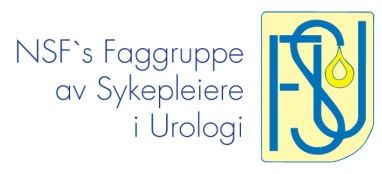 Årsberetning NSF faggruppe av sykepleiere i urologi 2018MedlemmerOrdinære medlemmer pr. 31.12.2018: 299 medlemmerMedlemmene er sykepleiere og uroterapeuter.Medlem- kontingent på 300 kroner.Medlemmene av faggruppen må være medlem i norsk sykepleieforbund.FSU har hatt stabilt antall medlemmer det siste året. Inn og utmeldinger kan komme i forbindelse med skifte av jobb. FSU har lagt vekt på å markedsføre faggruppa i fora der det er naturlig.Styret fortsetter vervekampanjer.  LokalgrupperFSU har nå 13 grupper. Noen aktive grupper. Styret jobber for aktive lokalgrupper med å holde lokalgruppesamling ifb med FSU konferansen.De fylkene som ikke har lokallag har vi kontaktpersoner i.Lokalgruppelederkonferanse i 2018 i Ålesund.Styret i FSU 2018Leder: Heidi Nikolaisen Nestleder: Margrete RongeRedaktør: Katrin Vaalaas Isaksen Kasserer: Mette Sjåvik Vatnan Lokalgruppeansvarlig: Sissel Alstad Berg, Varamedlem og Webansvarlig: Anette Terese NyvoldVaramedlem 2: Tone H. Storebø Valg komité:Sidsel Alvheim DubrefjordKjerstin OlaussenStyretAktivitet i FSU 2018Styrets aktivitet:Det har vært avholdt 3 styremøter i 2018. Et styremøte har vært i forbindelse med konferanse(Ålesund) og EAUN (Danmark)Vi drøfter også en del saker fortløpende både på telefon, via mail og egen Face book side.Heidi /leder har vært på to møter i Sentralt Fagforum(SF) og en Samhandlingskonferanse.Forslag om at uroterapeuter skal få skrive ut resept på §5.1-2 er utarbeidet og ute til høring hos sentrale politikere. Fortsatt usikkert hvordan den saken står. Katrin er kontaktperson til Helfos fagråd / urinkontinensprodukter.Katrin og Tone har vært på ICS møte i BrusselHeidi og Anette har vært på ICNP-2 dager kurs i OsloMargrete har deltatt på et møte med Apotekerforeningen.Anette og Sissel har deltatt på møter med NNU.UroinfoURO INFO har kommet ut 3 ganger. Redaktør har en del jobb med å få inn artikler og stoff til bladet. Det er forholdsvis greit å få inn stoff til bladet. Det er viktig å oppfordre til at alle som får stipend fra FSU sender inn bidrag i etterkant. Styret jobber kontinuerlig med å skaffe annonsører til bladet. Ansvarlig redaktør er Katrin Valaas Isaksen.NettsidenStyret har en oppdatert nettsiden. Anette og Margrete har samarbeidet om web-siden siste året. De har gjennomgått opplæring/oppdatering i publisering. Dette fungerer nå greit. Her blir vi stadig bedre. Vi oppfordrer våre medlemmer til å bruke vår nettsider.Innmeldingsskjema og søknadsskjema for stipend og informasjon om dette ligger på nettsiden. Kurs og konferanser oppdateres kontinuerlig.FSU finnes på facebook: Urologiske sykepleiere – NSF. Styret har jobbet aktivt for å promotere faggruppa og verve nye medlemmer.Styret sendte 6 representanter til EAUN Danmark. Brukte Air B&B- leilighet og kom svært billig ut av det.StipendDet er innvilget 3 reisestipend i året som har gått.   Det er kommet inn en søknad til Banda stipend, 5000 kr. Dette er innvilget et medlem.Ingen søknad om utdanningsstipend.Stipend til neste års FSU kursholder er lagt inn i budsjettet.Nytt stipend opprettet i samarbeid med BANDA.KonferanseDet er avholdt en Nasjonal konferanse i år 2018. Konferansen ble arrangert i Ålesund i september.Nordisk/Europeisk samarbeidDet ble avholdt et møte med representanter fra de urologiske faggruppene i Europa på EAUN i Danmark. To fra FSU var representert.Nordisk samarbeidsgruppe - NNU, Nordic Nurses in Urology – opprettet i 2017NNU har hatt et skypmøte og et møte under EAUN, DK 2018. FSU har hatt to representanter i NNU gruppenICS, to representanter fra FSU deltok på konferanse i Brussel i nov 2018ProsjekterFSU støtter et prosjekt «Vanntanken». NNU, FSU har nå valgt å trekke seg ut av samarbeidet med NNU, på grunn av manglende fremdrift.Følger MastergradsutdanningenØkonomiFSU har en stabil økonomi. Gikk med overskudd året 2018.Heidi NikolaisenLeder FSU9/2019 Handlingsplan 2019Handlingsplan 2019FSU/Urologiske sykepleiereFor 2019 legger FSU, NSF`s faggruppe av sykepleiere i urologi til grunn at vedtekter om oppfølging av NSF sine målsettinger følges. I tillegg vedtas disse målsettingene for faggruppen:INNSATSOMRÅDE 1: ØkonomiHovedmål: Økonomi i balanseINNSATSOMRÅDE 2: NettsidenHovedmål 2: En god og anvendelig nettside.INNSATSOMRÅDE 3: Medlemmer / Faglig engasjementHovedmål 3: Oppdaterte og faginteresserte medlemmerINNSATSOMRÅDE 4: LokalgruppeneHovedmål 4: Engasjerte lokalgrupperINNSATSOMRÅDE 5: URO infoHovedmål 5: Bevare og utvikle det gode fagbladet vi allerede har.INNSATSOMRÅDE 6: Nordisk og Europeisk samarbeidHovedmål 6:Opprettholde kontakt og tilstrebe samarbeid med Nordiske og Europeiske urologiske sykepleiereINNSATSOMRÅDE 7: Sentralt FagforumHovedmål 7:Aktiv deltakelse i Sentralt FagforumDette er et forum for samarbeid og vi jobber med å løfte saker som kan ha innvirkning på flere fagfelt. INNSATSOMRÅDE 8: Kurs og KonferanserHovedmål 8: Delta på aktuelle kurs og konferanser INNSATSOMRÅDE: ANNETHovedmål: Delta i diskusjoner omkring sykepleiefaglige aspekterDelmål:Tiltak på strategisk nivå evt. tidsangivelse:Aktiviteter på handlingsplannivå:Milepælsdato:Status:ØkonomiAt FSU får en bærekraftig økonomi. Styret jobber aktivt og holde budsjettet i balanseVi vil satse på å beholde og evt øke antallet annonsører til URO INFO slik at bladet går i balanse.Jobbe for gode konferanser som gir stabil og god inntekt til fagruppenPågårDelmål:Tiltak på strategisk nivå evt. tidsangivelse:Aktiviteter på handlingsplannivå:Milepælsdato:Status:FSU har en oppdatert nettside også i denne perioden.Målet er at nettsiden er oversiktlig, oppdatert og informativ for medlemmerEgen webansvarlig URO INFO skal legges digitalt. Linket til FSU-medlemmene.Siden inneholder kontaktinformasjon for styret,Informasjon om stipend, oversikt over aktuelle kurs, handlingsplan, innmeldingsskjema, etc. Webansvarlig gjør oppdatering etter behov – og ha kontakt med NSF sentralt PågårDelmål:Tiltak på strategisk nivå evt. tidsangivelse:Aktiviteter på handlingsplannivå:Milepælsdato:Status:Oppdaterte og faginteresserte medlemmerStyret vil fortsatt legge til rette for fagutvikling blant medlemmene Styret lager et undervisningsopplegg rettet mot kommunehelsetjenesten, eks kateterkursDet kan ytes stipender til søkere som ønsker å bidra til fagutvikling og egen kompetansehevingMotivere medlemmer til å søke stipend.Mail med søknadsfrister sendes ut til medlemmeneDet legges opp til at medlemmene utveksler kunnskap igjennom artikler i URO INFO.Medlemmene skal kunne oppnå ny kunnskap gjennom:UtdanningNasjonale kurs, både i regi av egen faggruppe eller andre.Internasjonale kursEngasjement i lokalgruppeneStipendene justeres ut fra FSU`s økonomi. PågårPågår Øke medlemstallet igjennom 2019Vervekampanjer. Attraktive premier.Vi vil jobbe for rekruttering igjennom lokalgruppene.Vi vil forsøke å rekruttere både fra spesialisthelsetjenesten og spesielt kommunehelsetjenestenPågårBedre informasjon til medlemmeneStyret vil aktivt bruke Facebook. Nettsidene til NSF, bladet URO info til medlemmene.Styret stiller med T-shirt med FSU logo under konferanseneBruke medlemsregister mer aktivtPågårDelmål:Tiltak på strategisk nivå evt. tidsangivelse:Aktiviteter på handlingsplannivå:Milepælsdato:Status:Engasjerte lokalgrupper Opprettholde lokalgruppeleder/ - kontaktperson - engsjementStimulere til aktivitet i lokalgruppene.Arr. Lokalgruppelederkonferanse i forkant av FSU / 2020Forsøke å arrangere Lokalgruppeleder konferanse i BodøMedlemskontaktansvarlig tar kontakt med lokallag ledere, etterspør om det er ønskelig med lokallederkonferanseFSU oppfordrer lokalgruppeledere å delta på lokale samhandlingskonferanser eller andre fora i regi av NSF / Fylke Det er ønskelig å arrangere lokalgruppelederkonferanse 2. hvert år. Invitere lokalgruppeledere / kontaktpersonerBetale reise + en overnatting på hotell  i 2019PågårDelmål:Tiltak på strategisk nivå evt. tidsangivelse:Aktiviteter på handlingsplannivå:Milepælsdato:Status:Bladet skal komme ut 3 ganger i åretURO INFO skal fortsatt holde høy faglig kvalitet og det bestrebes også her å øke engasjementet hos medlemmene slik at vi har nok faglige artikler til bladet.Stimulere medlemmer til deltakelse i utforming av innhold ved å motivere til innlegg til bladetTa opp dette ved jevne mellomrom i bladet og ved tilstelninger og konferanserOppfordre medlemmer til å bidra med innlegg via facebook og sms/mailFå inn mer fagstoff. Ikke bare referater.Holde kontakten med andre faglige interessegrupper for utveksling av fagstoff/ artikler PågårDelmål:Tiltak på strategisk nivå evt. tidsangivelse:Aktiviteter på handlingsplannivå:Milepælsdato:Status:Kontakt og samarbeid med Nordiske og Europeiske urologiske sykepleiereOppfordre medlemmene til internasjonalt nettverksbyggingStyret vil ha kontakt med ledere i de andre nordiske landene etter behov. Vi fortsetter med å utveksle artikler til fagbladene.Der vil det bli avholdt samarbeidsmøte med de europeiske faggruppene.                                                    NNU samarbeid er i oppstartfasen. FSU gjør en innsats for at NNU skal opp gå, ha en egen bærekraftig økonomi.Hvem av styremedlemmene som reiser til EAUN i Barcelona 2019 fordeles i styre.Det viser seg vanskelig å utveksle fagstoff «mellom» bladene i Norden.Jobbe aktivt med og oppfordre til hospitering (EAUN)Bruke Facebook for å promotere EAUNPågårNNU-Samarbeid opphørt og avsluttetDelt referat med UTFDelmål:Tiltak på strategisk nivå evt. tidsangivelse:Aktiviteter på handlingsplannivå:Milepælsdato:Status:Aktiv deltakelse i Sentralt FagforumLeder /stedfortreder fra FSU deltar på møter Det vil jobbes for at FSU blir hørt her og holde seg oppdatert på informasjon fra NSF.Leder bør delta på samhandlings-konferanse, en samling i året der alle fylkeskontaktene/ fylkeslederne til NSF deltar i tillegg til faggruppeledere. Leder vil holde medlemmene i FSU oppdatert på aktuelle saker gjennom leder i URO INFO og evt på nettsiden.Leder av FSU vil om mulig være med i prosjektgrupper etc i regi av NSF / SF hvis det kan være til nytte for våre medlemmer.Bruke Facebook for å informere medlemmer om Sentralt fagforum`s aktiviteter Delmål:Tiltak på strategisk nivå evt. tidsangivelse:Aktiviteter på handlingsplannivå:Milepælsdato:Status:Status:FSU vil fortsatt satse på å arrangere konferanser av høy faglig kvalitet hvert årÅrets konferanse er i BodøHele styret reiser + to fra neste års komité.Uke 385-6  septUke 385-6  septEAUN Barcelona 2019NUF 2019FSU sender to av styrets representanterHele styret reiser,7 stkUke 11 14-18 Mars. Uke 235-8 juni.SamhandlingskonferanseSentralt FagforumLandsmøtet til NSFLeder deltar/SF/NSF betalerUke 65-6 feb.Uke 11 11-12 mars.Uke 39 14-15 okt.4-8 nov.Delmål:Tiltak på strategisk nivå evt. tidsangivelse:Aktiviteter på handlingsplannivå:Milepælsdato:Status:Uroterapiutdanningen Følge med utviklingen i forhold til dette. Holde kontakt med uroterapeut-utdanningen / administratorene. / UTFFortsette arbeidet med profilering av utdanningen og kompetansen dette gir.     PågårUroterapi utdanningen oppstart 21 januar 2019BlåreseptOrdningen – forskrivningsrett /Lovendring i Lov om forskrivningsrett § 5.14. / Blåreseptforskriftene § 5.1 og § 5.2 i forskriftFølge denne sakenPågårEAUNProstatabiopsier: guidelinesEn norsk representant til vitenskapskomiteen / EAUNFSU medlem ogPROFO. Følger prosessen i utarbeidelsen av guidelines.Presentasjon av ferdigstilt Guidelines EAUN i Barcelona 2019